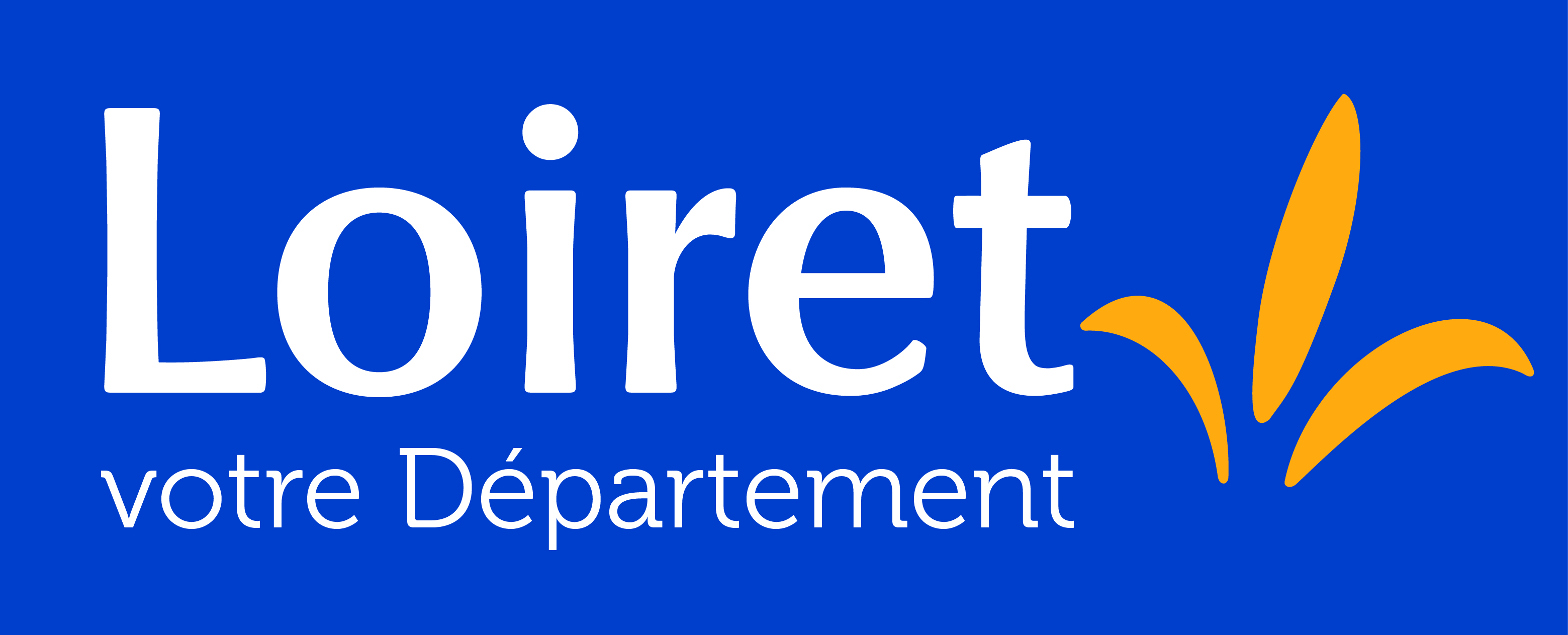 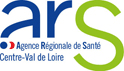 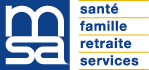 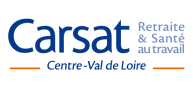 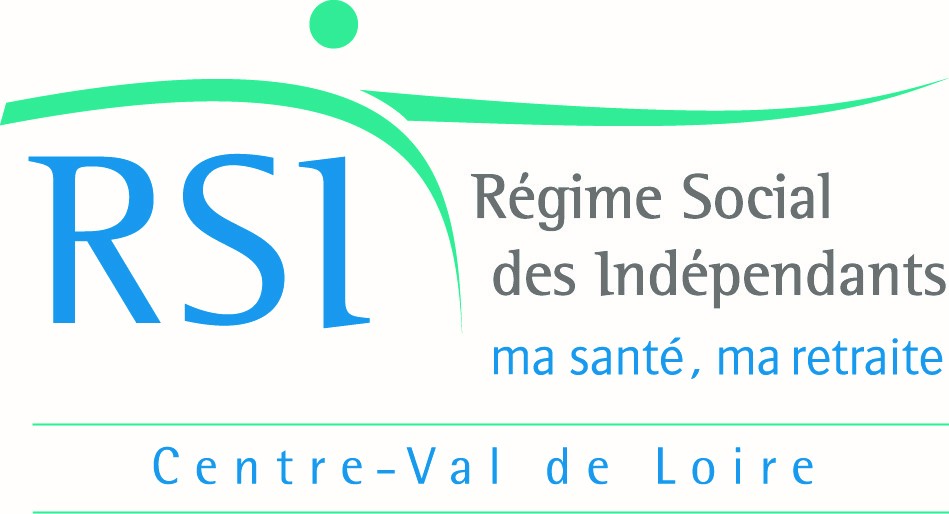 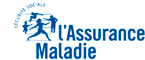 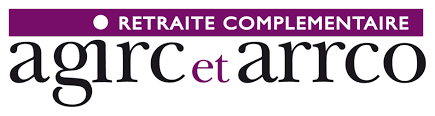 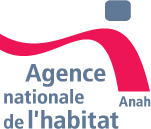 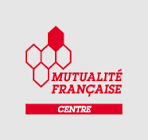 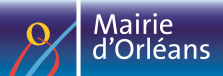 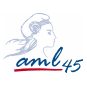 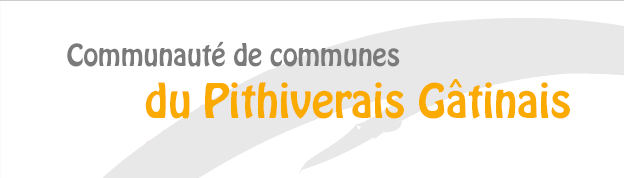 CONFÉRENCE DES FINANCEURS DE LA PRÉVENTION DE LA PERTE D’AUTONOMIE DES PERSONNES AGEES▬▬▬▬▬APPEL A INITIATIVESvolet 2▬▬▬▬▬ACTIONS DE PREVENTION DE LA PERTE D’AUTONOMIE DES PERSONNES AGEES DE60 ANS ET PLUS▬▬▬▬▬DOSSIER DE CANDIDATURE La date limite de réception des dossiers est fixée au 31 octobre 2017. L’envoi des dossiers par voie électronique (cfppa45@loiret.fr) est à privilégier.Le dossier peut toutefois être remis en mains propres contre remise d’un accusé de réception à l’adresse suivante (adresse physique) :DEPARTEMENT DU LOIRETMaison de l’autonomie15 rue Claude Lewy45100 ORLEANSDans les plages horaires suivantes : 	8h30 – 12h00 		13h30 – 17h00 (16h00 le vendredi)IDENTITE DU PORTEUR DE PROJET :Identité de la structureIdentité du responsable et de la personne chargée du dossierLe représentant légalLa personne en charge du dossierPRESENTATION DU PROJETNom/intitulé du projet :Objectif(s) du projet :Thématique :Moyen(s) d’interventionHistoriqueContenu de l’action :Public cible de l’action :Lieu de l’action :Calendrier prévisionnel et durée de l’action :Moyens affectés au projetPilote(s) du projetCout et financement de l’actionParticipation financière des usagersPartenariatIndicateurs et outils d’évaluation envisagés :Budget prévisionnel de l’actionLe candidat doit présenter un budget prévisionnel détaillé et équilibré de l’action envisagée.Budget prévisionnel de la structure  approuvé par les instances statutaires pour l'exercice.(1) Seules les rubriques vous concernant sont à remplir.(2) Indiquez à la rubrique correspondante, le montant de la subvention que vous demandez.(3) Ne pas indiquer les centimes d'euros.Le représentant légal de la structure certifie l’exactitude des informations portées dans le présent dossier de demande d’accompagnement financier. Il s’engage à informer la conférence des financeurs du Loiret de toutes modifications apportées à ce projet notamment dans son budget prévisionnel de financement.Liste des pièces justificatives à fournir :Merci de joindre au présent dossier de candidature, dûment complété, les pièces suivantes :Délégation de signature le cas échéantBilan et compte de résultat de l’année précédenteRelevé d’identité bancaire ou postalCopie des derniers statuts déposés ou approuvés datés et signésAttestation de paiement émanant de l’organisme de protection sociale chargé du recouvrement des cotisations et des contributions datant de moins de 6 moisPhotocopie du récépissé de déclaration de l’association à la Préfecture le cas échéantExtrait K-bis, le cas échéantToutes les pièces demandées font partie intégrante du dossier de candidatureVeuillez les transmettre dûment remplies, datées et signées PORTEUR DE PROJET NOM DU PROJET Nom : Statut juridique : Objet social (activités principales) :Adresse du siège social :CP	Ville :Téléphone : (fixe) 		(portable)Adresse mail : N° SIRET/SIRENCode NAF (APE)Adresse de l’antenne (si différente) :CP	Ville :Nom : 	Prénom : Fonction : Fonction : Téléphone : (fixe) 		(portable)Téléphone : (fixe) 		(portable)Adresse mail : Adresse mail : En cas d’absence, personne à contacter :En cas d’absence, personne à contacter :Nom : 	Prénom : Fonction : Fonction : Téléphone : (fixe) 		(portable)Téléphone : (fixe) 		(portable)Adresse mail : Adresse mail : En cas d’absence, personne à contacter :En cas d’absence, personne à contacter :Genèse du projet, besoins identifiés, stratégie de mobilisation du public …Santé Globale/Bien vieillir  dont :Nutrition / diététiqueMémoireSommeilActivités physiques et atelier équilibre / Prévention des chutesStimulations sensoriellesBien-être et estime de soiHygièneLien social / Difficultés sociales / isolementSécurisation du cadre de vie / repérage des fragilitésDéveloppement du lien social / de la citoyennetéHabitat et cadre de vieAutres actions collectives dont :Accès à l’information et aux droitsSécurité routièrePréparation à la retraiteAtelierNombre d’ateliers________________Nombre de séances par atelier : ________________ConférenceForum / salonSortiesVisite à domicileAutres________________________________Projet nouveauAdaptation d’un projet existantRenouvellement d’un projetSupports et moyens utilisés / Description de l’action / Thématiques traitéesType d’usagers et nombre prévisionnel de personnes concernées : ex : groupes de 15 personnes seules âgées de 65 à 75 ans résidant sur la commune, le canton de…NB : s’agissant de prévention, les textes imposent que 40 % du public bénéficiaire de l’action ne remplisse pas les conditions de perte d’autonomie qui le rendrait éligible à l’APACalendrier prévisionnel, étapesEquipement, matériel, locaux, moyens humaines (ETP dédiés)Coût total de l'action en   _____________    €Montant de la subvention demandée auprès de la conférence des financeurs : _________    €Une participation financière est-elle demandée aux participants :     OUI        NON  Si oui, pour quel montant ? __________________PartenairesRôles dans le projetRapport d’activité : nombre d’ateliers, de sessions, … de personnes concernées. Evaluation de l’impact, des enseignements tirés de ces actions pour chacun de ses bénéficiaires ou plus globalement (meilleure connaissance du public, modélisation envisagée de la méthodologie d’intervention en vue de son essaimage, découverte ou renforcement d’un partenariat…).Outils : enquêtes de satisfaction (anonymes ou pas, en groupe ou par téléphone,...), réflexions en équipe animée par les professionnels,…DépensesMontantRecettesmontantAchats spécifiques au projet€Fonds propres              €Prestations de services               €Matières et fournitures               €Participation des usagers               €Petits équipements               €Autres (Précisez) :               €Subventions demandées                €Appel à initiatives 2017 « Action collectives » Conférence des Financeurs 45€ Services extérieurs               €Carsat Centre-Val de Loire               €locations               €ARS               €Entretien                €MSA               €Assurance               €RSI                €Documentation               €Région               €Autres (Précisez) :               €Commune               €Fonds Européens               €Autres services extérieurs               €Autres (Précisez)               €Honoraires               €Publicité               €CNASEA (Emploi aidés)                €Déplacements, missions               €Fondation (Précisez)                € Frais postaux               €Banques                €Autres (Précisez)               €Autres Produits (Précisez)                   €Charges de personnel               €Salaires et charges               €Autres Charges (Précisez)               €Charges exceptionnelles               €Produits exceptionnels               €Emploi des contributions volontaires en nature               €Emploi des contributions volontaires en nature               €COUT TOTAL DU PROJET               €TOTAL DES RECETTES               €DépensesMontant (3)en eurosRecettes   (2)Montant (3)en euros60 - Achats- Achats d'études et de prestations de service- Achats non stockés de matières et fournitures- Fournitures non stockables (eau, énergie)- Fournitures d'entretien et de petit équipement- Fournitures administratives- Autres fournitures61 - Services extérieurs- Sous traitance générale- Locations mobilières et immobilières- Entretien et réparation- Assurances- Documentation- Divers62 - Autres services extérieurs- Rémunérations intermédiaires et honoraires- Publicité, publications- Déplacements, missions et réceptions- Frais postaux et de télécommunication- Services bancaires- Divers63 - Impôts et taxes- Impôts et taxes sur rémunérations- Autres impôts et taxes64 - Charges de personnel- Rémunérations du personnel- Charges sociales- Autres charges du personnel65 - Autres charges de gestion courante67 - Charges exceptionnelles68 - Dotations aux amortissements, provisions et engagements      €      €      €      €      €      €      €      €      €      €      €      €       €       €       €       €       €       €       €       €       €       €       €       €       €       €70 - Ventes de produits finis , prestations de services- Marchandises- Prestations de services- Produits des activités annexes74 - Subventions d'exploitation(Précisez si perçu ou à percevoir)- État (à détailler) :- Région(s) :      - Département(s) :      - Commune(s) :      - Organismes sociaux (à détailler) :- Fonds européens- CNASEA (emplois aidés)- Autres(à détailler) :75 - Autres produits de gestion courante- Cotisations- Autres76 - Produits financiers77 - Produits exceptionnels- Sur opérations de gestion- Sur exercices antérieurs78 - Dotations aux amortissements, provisions et engagements       €       €       €      €      €      €      €      €      €      €      €      €      €      €      €      €      €      €      €      €      €      €      €      €      €      €Total des Charges Prévisionnelles       €Total des Produits Prévisionnels      €86 - Emploi des contributions volontaires en nature- Rémunérations du personnel- Charges sociales- Autres charges du personnel      €      €      €87 - Contributions volontaires en nature- Bénévolat- Prestations en nature- Dons en nature       €       €       €Total des Charges       €Total des Produits       €Je soussigné(e) 	En ma qualité de 	Certifie l’exactitude des renseignements et éléments fournis dans le cadre de cette demandeFait à :		Le : 	Je soussigné(e) 	En ma qualité de 	Certifie l’exactitude des renseignements et éléments fournis dans le cadre de cette demandeFait à :		Le : 	SignatureCachet de la structure